Primjer :Izrada umne mape u programu Bubbl.us https://bubbl.us/1.Nije potrebno se registrirati samo stisnite gumb START BRAINSTORMING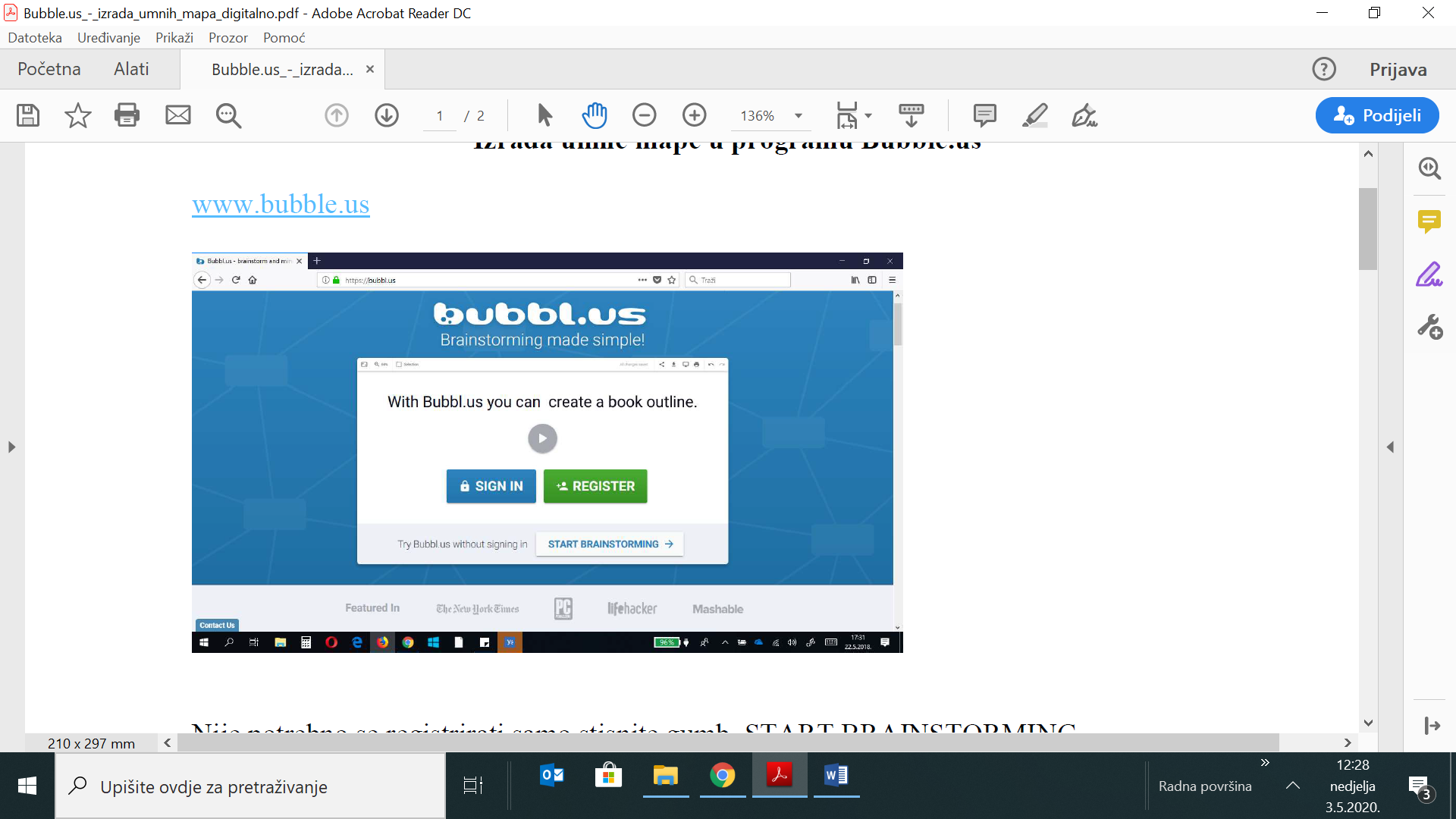 2.Klikom u kućicu upisujete tekst.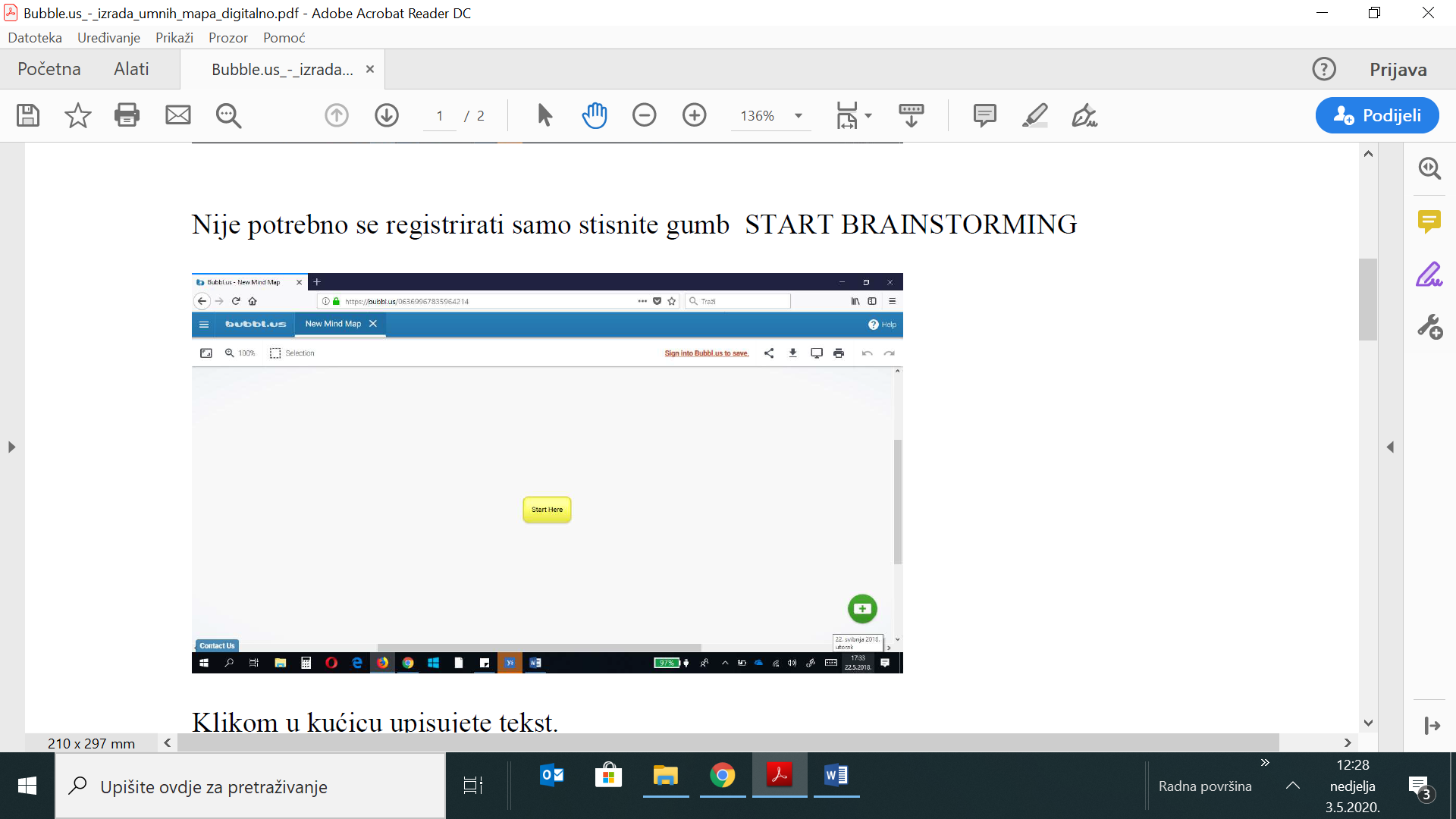 3.Klikom na oblak pojavljuju se dva + (Tab) je za oblačić u istoj hijarahiji dok je + (Ctrl + Enter) stvara oblačić na nižoj razini.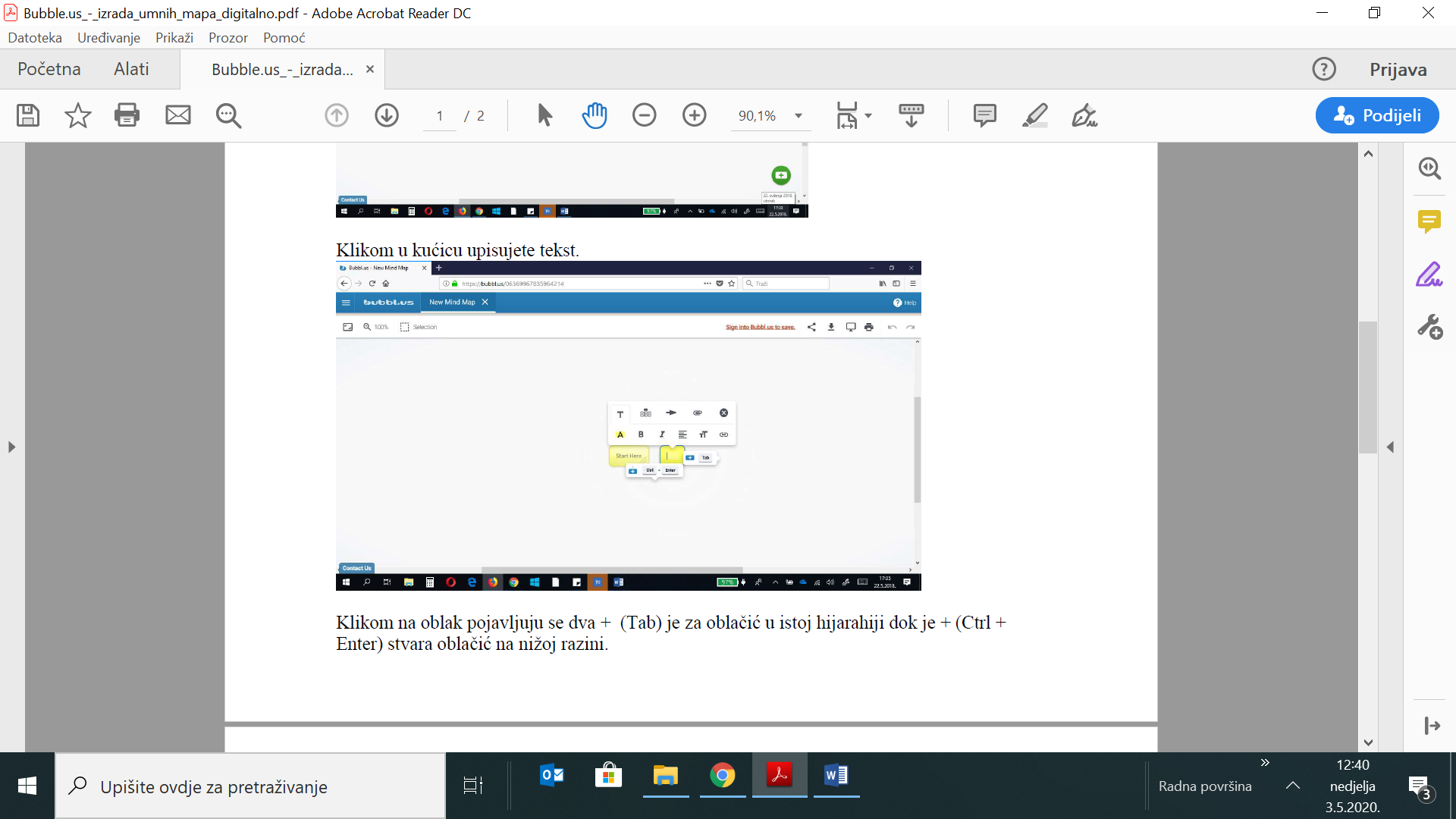 4. Što više grana to mapa kvalitetnije prikazuje odnose među pojmovima i tako olakšava njihovo pamćenje. Kada ste završili grananje sačuvajte dokument kao JPG na svoje računalo.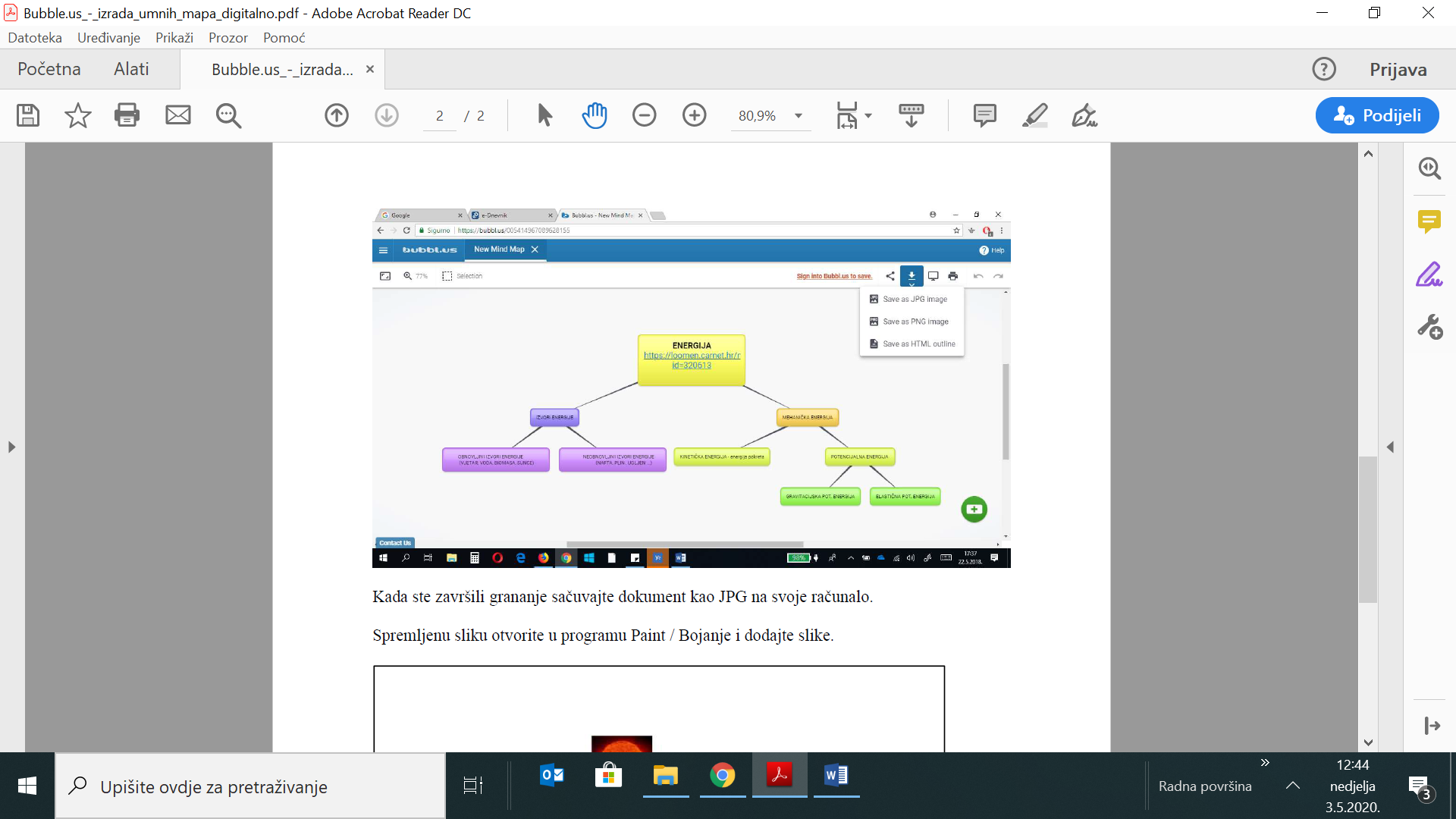 5.Ako želite nadogradite umnu mapu tako da spremljenu sliku umne mape otvorite u programu Paint / Bojanje i dodate slike.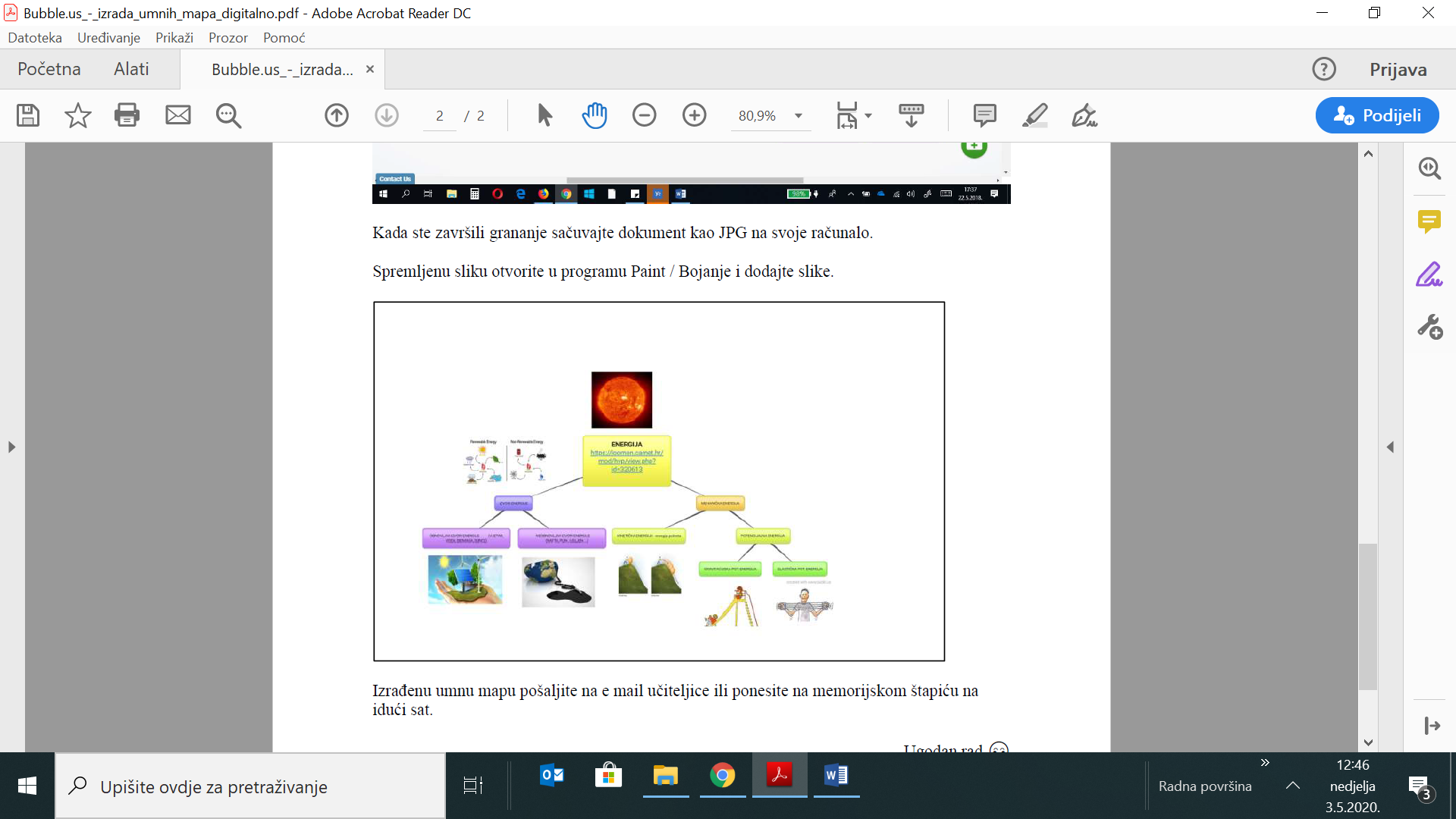 